 Афиша библионочи Центральной детской библиотеки Мук «Воскресенская межпоселенческая библиотека»             Центральная детская библиотека22 апреля 2016 года    Культурно-образовательная акция                           «БИБЛИОНОЧЬ - 2016»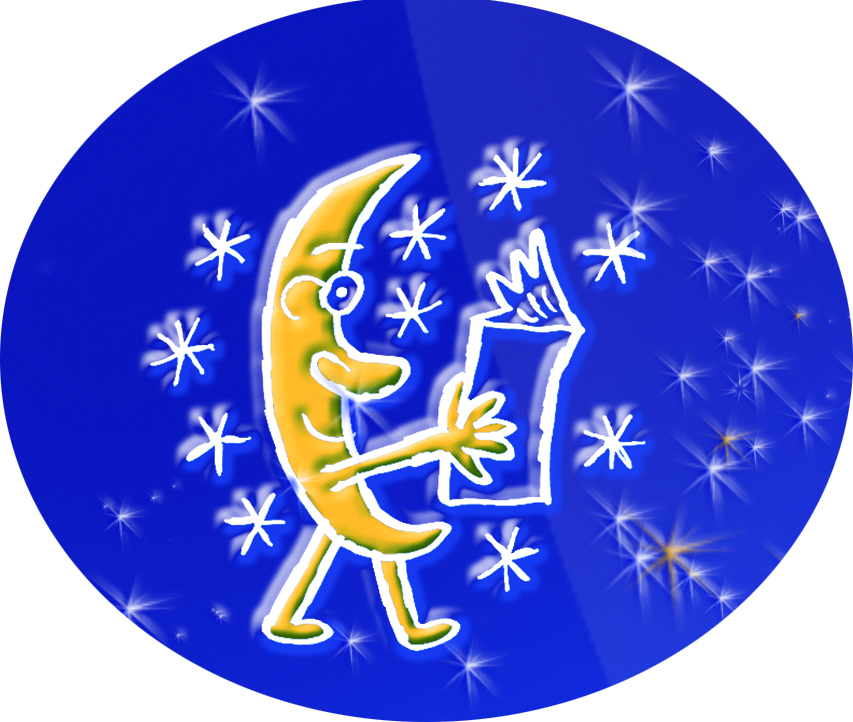 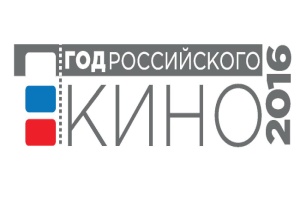                                      «Читай кино!» 1.«Cinema - Voskrecеnck” (Кино - Воскресенск):                                                    - «Хозяйка усадьбы Спасское –     А.О.Смирнова-Россет» - исторический портрет.                                         - Творческая встреча с  автором и сценаристом  краеведческого фильма «Муза» -  С. С. Белоус                                        2.Встреча с писательницей В.Н.Кошельковой, художником Д.Шкуратовым                               3.Романсы в исполнении бардов.                                           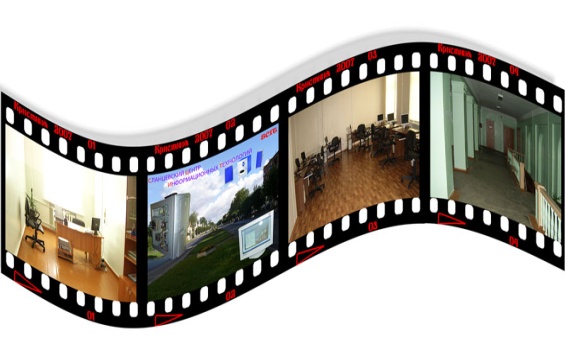 4.Тантемарески                                    5.Мини – пауза «Сладкий столик»                                                            6. Магический салон  -  «Узнай сценарий своей будущей жизни»                                                          7. Мастер-класс: «Символ библионочи – 2016»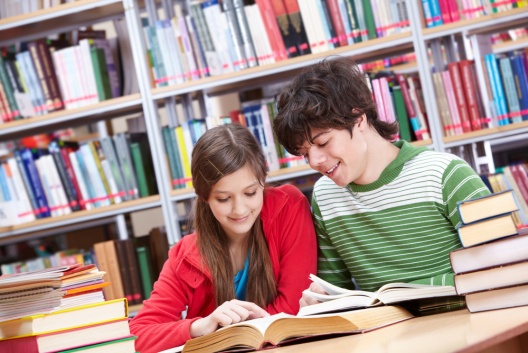 